Конспект урока по литературе в 5-м классе «В поэтической мастерской»по теме «Ритм. Рифма. Стихотворная и прозаическая речь».Цель и задачи урока: познакомить с понятиями: речь стихотворная, речь прозаическая, ритм, рифма; учить подбирать рифмы к словам; прививать любовь к поэзии.Тип урока: изучение нового материала.Конспект урока1. Приветствие.- Добрый день, мои друзья!
Перед вами снова я.
Очень рада видеть всех.
Ждет сегодня вас успех.
А еще скажу я вам:
Соберитесь, подтянитесь
И тихонечко садитесь.- Что необычного заметили в сегодняшнем приветствии?- Я не случайно приветствовала вас стихотворной речью, т. к. урок сегодня тоже необычный. И называется он необычно. Сегодня мы с вами отправимся в поэтическую мастерскую. Но войти в неё непросто, надо раскрыть все тайны поэзии. А для этого надо усердно потрудиться.  Как вы думаете, о чем мы будем  говорить на уроке.Тайна первая: наша речь.-Прослушайте два текста и определите, чем они похожи между собой и какие имеют различия. Чтобы лучше воспринять их, закройте глаза и попробуйте представить то, что вы услышите.- Белый пушистый снег кружится в воздухе и тихо падает на землю.- Белый снег, пушистый
в воздухе кружится
 И на землю тихо
 Падает, ложится.•Чем похожи эти два текста? (Одинаков смысл, одинаковые картины)•Чем они отличаются? (Второй текст звучит напевно)•Сделайте вывод, как может быть организована наша речь? (проза и стихи)Тайна вторая: стихотворная речь.А теперь посмотрите, одинаково ли записаны эти тексты? (карточка №1) Почему? (Второй текст звучит ритмично)•В чём же секрет ритма? Где в жизни можно встретить явления ритма? (музыка, танцы, биение сердца, смена дня и ночи, смена времён года и т.п.)•Сделаем вывод, что же такое ритм?Ритм – равномерное чередование повторяющихся единиц.В стихе это ударный и безударный слоги.Где его можно наблюдать? Ритм можно воспроизвести. Послушайте и повторите ритм, который я вам задам (Отстукивается ритм).- Особую роль играет явление ритма в построении музыкальных произведений. Ритм задает характер, темп.- А есть ли ритм в стихотворной речи? Как он проявляется?Экран:Наблюдение за рисунком стихотворного ритма.Экран.- Оказываетя, стихотворная речь подобна музыке. У каждого стихотворения – своя неповторимая мелодия. Ее тоже можно слушать.Послушайте ритм этих строк стихотворения И.С. Никитина.(Простучать ритм).- Сравните этот ритм с ритмом другого стихотворения.(Практическая работа на индивидуальных карточках по определению ритмического рисунка стихотворных строк)Самопроверка.Экран.Снег валится на поля, У-Б-У-Б-Б-Б-УВся белешенька земля. У-Б-У-Б-Б-Б-УВывод: ритм - важная составляющая стихотворной речи. Стихотворный ритм- это чередование ударных и безударных слогов в строке.От него зависит музыкальность, характер, темп стихотворения.3. Понятие о рифме.- Что же такое рифма?Рифма- это созвучие окончаний стихотворных строк.- Как понимаете фразу: «созвучие окончаний»? Игра «Найди рифму».парта - …(карта)ученик -…(озорник)пенал - … (журнал)указка - … (сказка)ручка - … (штучка)4. Знакомство с видами рифмы.- •Виды рифмы.- А сейчас мы узнаем, какой бывает рифма.- На самом деле в стихосложении существует 3 вида рифмы: перекрёстная, парная и опоясывающая.Перекрёстная АБАБА У Лукоморья дуб зелёный;Б Златая цепь на дубе том:А И днём и ночью кот учёныйБ Всё ходит по цепи кругомПарная ААББА В темнице там царевна тужит,А А бурый волк ей верно служит;Б Там ступа с Бабою ЯгойБ Идёт, бредёт сама собой…Опоясывающая АББАА И там я был, и мёд я пил;Б У моря видел дуб зелёный;Б Под ним сидел, и кот учёныйА Свои мне сказки говорил.- Одинаково ли рифмуются строки в разных стихотворениях?(Индивидуальная работа с раздаточным материалом по определению видов рифмы).Экран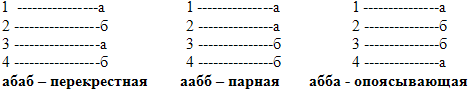 - Как вы думаете, почему так названы рифмы?(Показать рисунок рифмы на индивидуальных карточках).- Итак, что такое стихотворная рифма?- Какие виды рифмы вы узнали?5. Самостоятельная работа.- Определи вид рифмы:(Проверка).Каждая группа получит по 2 пары рифмующихся слов на тему «Школа». Кто быстрее и лучше сочинит четверостишие?1 группа : школа – глаголы, тетрадь – писать.2 группа: книжки – мальчишки, урок – звонок.- Я тоже не буду терять времени и поработаю вместе с вами. Дайте мне 2 пары рифмующихся слов на тему «Зима», и я попытаюсь сочинить четверостишие.9. «Ищем таланты!».(Сочини стихотворение по заданным рифмам. Определи вид рифмы).Экран: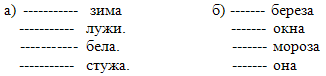 Обращение учителя к детям:- Мучительно рождаются стихи.
А могут озарить, как солнца свет.
Ты в памяти их бережно храни.
В душе от них неизгладимый след.(Проверка творческих работ.)- Если вам понравилась работа одноклассника, то аплодируйте ему. «Поэзия- музыка души».- В этой фразе - мое понимание поэзии. Поэзия, как музыка, отражает состояние души, настроение и мироощущение. А что можете сказать вы после сегодняшнего урока об отношении к поэзии? Продолжите фразу: «Для меня поэзия – это …».11. Итог урока.(Рефлексия).- Вы ответьте, на уроке
Не было ли скуки?
Кому было интересно,
Поднимите руки.12. Домашнее задание (на индивидуальных карточках).- Очень рада! Значит можно
Всем в поэтов поиграть.
И домашнее заданье
Вам в стихах хочу я дать.------------------------- океану
-------------------------- матрос
-------------------------- обезьяну
-------------------------- привез---------------------------- тоскуя
------------------------- - напролет
----------- -----------------такую
------------ ----------------поет-----------------------------юге
------------ ----------------кустах
---------------------------- подруги
------------- ---------------хвостах--------------------------- бананы
--------------------------- моей
-------------------------- обезьяны
----------- ---------------людей.Приплыл по океану 
Из Африки матрос. 
Малютку-обезьяну 
Он в ящике привёз. 
Мартышка та, тоскуя 
Все сутки напролёт, 
Печальную такую 
Песенку поёт: 
Там, на далёком юге, 
На ветках на хвостах 
Качаются подруги 
И прыгают в кустах. 
И хоть даёт бананы 
Мартышке друг своей - 
Не могут обезьяны 
Жить среди людей.. - Задала я вам заданье.
Что ж, ребята, до свиданья!
Прозвенит сейчас звонок,
И закончится урок.
На дво-рах и до-мах(Б-Б-У-Б-Б-У)Снег ле-жит по-лот-ном(Б-Б-У-Б-Б-У)И от солн-ца блес-тит(Б-Б-У-Б-Б-У)Раз-но-цвет-ным ог-нем.(Б-Б-У-Б-Б-У)1 вариант.2 вариант.Еду. Тихо. Слышны звоныСнег падает, слегка кружится,Под копытом на снегу.На землю медленно ложится.Только серые вороныВот солнце в облаках мигает,Расшумелись на снегу.И иней на снегу сверкает.1 вариант.2 вариант.Еду. Тихо. Слышны звоныСнег падает, слегка кружится,Под копытом на снегу.На землю медленно ложится.Только серые вороныВот солнце в облаках мигает,Расшумелись на снегу.И иней на снегу сверкает.1 вариант.2 вариант.Еду. Тихо. Слышны звоныСнег падает, слегка кружится,Под копытом на снегу.На землю медленно ложится.Только серые вороныВот солнце в облаках мигает,Расшумелись на снегу.И иней на снегу сверкает.1 вариант.2 вариант.Еду. Тихо. Слышны звоныСнег падает, слегка кружится,Под копытом на снегу.На землю медленно ложится.Только серые вороныВот солнце в облаках мигает,Расшумелись на снегу.И иней на снегу сверкает.1 вариант.2 вариант.Еду. Тихо. Слышны звоныСнег падает, слегка кружится,Под копытом на снегу.На землю медленно ложится.Только серые вороныВот солнце в облаках мигает,Расшумелись на снегу.И иней на снегу сверкает.1 вариант.2 вариант.Еду. Тихо. Слышны звоныСнег падает, слегка кружится,Под копытом на снегу.На землю медленно ложится.Только серые вороныВот солнце в облаках мигает,Расшумелись на снегу.И иней на снегу сверкает.